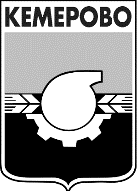 АДМИНИСТРАЦИЯ ГОРОДА КЕМЕРОВОПОСТАНОВЛЕНИЕ от 07.02.2020 № 259Об определении управляющей организации для управления многоквартирным домом, расположенным по адресу: г. Кемерово, ул. Предзаводская, д. 2АВ соответствии с частью 17 статьи 161 Жилищного кодекса Российской Федерации, Постановлением Правительства Российской Федерации от 21.12.2018 № 1616 «Об утверждении Правил определения управляющей организации для управления многоквартирным домом, в отношении которого собственниками помещений в многоквартирном доме не выбран способ управления таким домом или выбранный способ управления не реализован, не определена управляющая организация, и о внесении изменений в некоторые акты Правительства Российской Федерации», статьей 45 Устава города Кемерово1. Определить ООО «Наш дом» (ИНН 4205177687) управляющей организацией для управления многоквартирным домом, расположенным по адресу: г. Кемерово, ул. Предзаводская, д. 2А, до выбора собственниками помещений в многоквартирном доме способа управления многоквартирным домом или до заключения договора управления многоквартирным домом с управляющей организацией, определенной собственниками помещений в многоквартирном доме или по результатам открытого конкурса, предусмотренного частью 4 статьи 161 Жилищного кодекса Российской Федерации, но не более одного года.2. Определить перечень работ и (или) услуг по управлению многоквартирным домом, услуг и работ по содержанию и ремонту общего имущества в многоквартирном доме согласно приложению к настоящему постановлению.3. Определить плату за содержание жилого помещения в размере 85,99 рублей на 1 квадратный метр помещения (жилого, нежилого) в многоквартирном доме в месяц. 4. Управлению жилищно-коммунального хозяйства (С.В. Лысенко) обеспечить размещение настоящего постановления в государственной информационной системе жилищно-коммунального хозяйства, а также направить настоящее постановление управляющей организации                                   ООО «Наш дом», Государственной жилищной инспекции Кемеровской области и собственникам помещений в многоквартирном доме.5. Комитету по работе со средствами массовой информации администрации города Кемерово (Е.А. Дубкова) разместить настоящее постановление на официальном сайте администрации города Кемерово в информационно-телекоммуникационной сети «Интернет».6. Контроль за исполнением настоящего постановления возложить на заместителя Главы города, начальника управления жилищно-коммунального хозяйства С.В. Лысенко. Глава города                                                                                          И.В. Середюк                                                                         ПРИЛОЖЕНИЕ     к постановлению администрациигорода Кемерово               от 07.02.2020 № 259ПЕРЕЧЕНЬработ и (или) услуг по управлению многоквартирным домом, услуг и работ по содержанию и ремонту общего имущества в многоквартирном доме№ п/пНаименование работ услугПериодичность выполнения работ и оказания услугI. РАБОТЫ, НЕОБХОДИМЫЕ ДЛЯ НАДЛЕЖАЩЕГО СОДЕРЖАНИЯ НЕСУЩИХ КОНСТРУКЦИЙ (ФУНДАМЕНТОВ, СТЕН, КОЛОНН И СТОЛБОВ, ПЕРЕКРЫТИЙ, БАЛОК, РИГЕЛЕЙ, ЛЕСТНИЦ, НЕСУЩИХ ЭЛЕМЕНТОВ КРЫШ) И НЕСУЩИХ КОНСТРУКЦИЙ (ПЕРЕГОРОДОК, ВНУТРЕННЕЙ ОТДЕЛКИ, ПОЛОВ) МНОГОКВАРТИРНЫХ ДОМОВI. РАБОТЫ, НЕОБХОДИМЫЕ ДЛЯ НАДЛЕЖАЩЕГО СОДЕРЖАНИЯ НЕСУЩИХ КОНСТРУКЦИЙ (ФУНДАМЕНТОВ, СТЕН, КОЛОНН И СТОЛБОВ, ПЕРЕКРЫТИЙ, БАЛОК, РИГЕЛЕЙ, ЛЕСТНИЦ, НЕСУЩИХ ЭЛЕМЕНТОВ КРЫШ) И НЕСУЩИХ КОНСТРУКЦИЙ (ПЕРЕГОРОДОК, ВНУТРЕННЕЙ ОТДЕЛКИ, ПОЛОВ) МНОГОКВАРТИРНЫХ ДОМОВI. РАБОТЫ, НЕОБХОДИМЫЕ ДЛЯ НАДЛЕЖАЩЕГО СОДЕРЖАНИЯ НЕСУЩИХ КОНСТРУКЦИЙ (ФУНДАМЕНТОВ, СТЕН, КОЛОНН И СТОЛБОВ, ПЕРЕКРЫТИЙ, БАЛОК, РИГЕЛЕЙ, ЛЕСТНИЦ, НЕСУЩИХ ЭЛЕМЕНТОВ КРЫШ) И НЕСУЩИХ КОНСТРУКЦИЙ (ПЕРЕГОРОДОК, ВНУТРЕННЕЙ ОТДЕЛКИ, ПОЛОВ) МНОГОКВАРТИРНЫХ ДОМОВ1ФУНДАМЕНТФУНДАМЕНТ1Работы, выполняемые в отношении всех видов фундаментов: проверка соответствия параметров вертикальной планировки территории вокруг здания проектным параметрам. Устранение выявленных нарушений; проверка технического состояния видимых частей конструкций с выявлением: признаков неравномерных осадок фундаментов всех типов; коррозии арматуры, расслаивания, трещин, выпучивания, отклонения от вертикали в домах с бетонными, железобетонными и каменными фундаментами; при выявлении нарушений - разработка контрольных шурфов в местах обнаружения дефектов, детальное обследование и составление плана мероприятий по устранению причин нарушения и восстановлению эксплуатационных свойств конструкций; проверка состояния гидроизоляции фундаментов и систем водоотвода фундамента. При выявлении нарушений - восстановление их работоспособности, в том числе:Работы, выполняемые в отношении всех видов фундаментов: проверка соответствия параметров вертикальной планировки территории вокруг здания проектным параметрам. Устранение выявленных нарушений; проверка технического состояния видимых частей конструкций с выявлением: признаков неравномерных осадок фундаментов всех типов; коррозии арматуры, расслаивания, трещин, выпучивания, отклонения от вертикали в домах с бетонными, железобетонными и каменными фундаментами; при выявлении нарушений - разработка контрольных шурфов в местах обнаружения дефектов, детальное обследование и составление плана мероприятий по устранению причин нарушения и восстановлению эксплуатационных свойств конструкций; проверка состояния гидроизоляции фундаментов и систем водоотвода фундамента. При выявлении нарушений - восстановление их работоспособности, в том числе:1Плановые осмотры с устранением мелких неисправностей1 раз в год2СТЕНЫСТЕНЫ2Работы, выполняемые для надлежащего содержания стен многоквартирных домов: выявление отклонений от проектных условий эксплуатации, несанкционированного изменения конструктивного решения, признаков потери несущей способности, наличия деформаций, нарушения теплозащитных свойств, гидроизоляции между цокольной частью здания и стенами, неисправности водоотводящих устройств; выявление повреждений в кладке, наличия и характера трещин, выветривания, отклонения от вертикали и выпучивания отдельных участков стен, нарушения связей между отдельными конструкциями в домах со стенами из мелких блоков, искусственных и естественных камней; в случае выявления повреждений и нарушений - составление плана мероприятий по инструментальному обследованию стен, восстановлению проектных условий их эксплуатации и его выполнение, в том числе:Работы, выполняемые для надлежащего содержания стен многоквартирных домов: выявление отклонений от проектных условий эксплуатации, несанкционированного изменения конструктивного решения, признаков потери несущей способности, наличия деформаций, нарушения теплозащитных свойств, гидроизоляции между цокольной частью здания и стенами, неисправности водоотводящих устройств; выявление повреждений в кладке, наличия и характера трещин, выветривания, отклонения от вертикали и выпучивания отдельных участков стен, нарушения связей между отдельными конструкциями в домах со стенами из мелких блоков, искусственных и естественных камней; в случае выявления повреждений и нарушений - составление плана мероприятий по инструментальному обследованию стен, восстановлению проектных условий их эксплуатации и его выполнение, в том числе:2Плановые осмотры с устранением мелких неисправностей1 раз в год3ПЕРЕКРЫТИЯПЕРЕКРЫТИЯ3Работы, выполняемые в целях надлежащего содержания перекрытий и покрытий многоквартирных домов: выявление нарушений условий эксплуатации, несанкционированных изменений конструктивного решения, выявления прогибов, трещин и колебаний; выявление наличия, характера и величины трещин в теле перекрытия и в местах примыканий к стенам; выявление зыбкости перекрытия, наличия, характера и величины трещин в штукатурном слое, следов протечек на потолке, плотности и влажности засыпки; проверка состояния утеплителя, гидроизоляции и звукоизоляции, адгезии отделочных слоев к конструкциям перекрытия (покрытия); при выявлении повреждений и нарушений - разработка плана восстановительных работ (при необходимости), проведение восстановительных работ, в том числе:Работы, выполняемые в целях надлежащего содержания перекрытий и покрытий многоквартирных домов: выявление нарушений условий эксплуатации, несанкционированных изменений конструктивного решения, выявления прогибов, трещин и колебаний; выявление наличия, характера и величины трещин в теле перекрытия и в местах примыканий к стенам; выявление зыбкости перекрытия, наличия, характера и величины трещин в штукатурном слое, следов протечек на потолке, плотности и влажности засыпки; проверка состояния утеплителя, гидроизоляции и звукоизоляции, адгезии отделочных слоев к конструкциям перекрытия (покрытия); при выявлении повреждений и нарушений - разработка плана восстановительных работ (при необходимости), проведение восстановительных работ, в том числе:3Плановые осмотры с устранением мелких неисправностей1 раз в год4КОЛОННЫ И СТОЛБЫКОЛОННЫ И СТОЛБЫ4Работы, выполняемые в целях надлежащего содержания колонн и столбов многоквартирных домов: выявление нарушений условий эксплуатации, несанкционированных изменений конструктивного решения, потери устойчивости, наличия, характера и величины трещин, выпучивания, отклонения от вертикали; контроль состояния и выявление коррозии арматуры и арматурной сетки, отслоения защитного слоя бетона, оголения арматуры и нарушения ее сцепления с бетоном, глубоких сколов бетона в домах со сборными и монолитными железобетонными колоннами; выявление разрушения или выпадения кирпичей, разрывов или выдергивания стальных связей и анкеров, повреждений кладки под опорами балок и перемычек, раздробления камня или смещения рядов кладки по горизонтальным швам в домах с кирпичными столбами; контроль состояния металлических закладных деталей в домах со сборными и монолитными железобетонными колоннами; при выявлении повреждений и нарушений - разработка плана восстановительных работ (при необходимости), проведение восстановительных работ, в том числе:Работы, выполняемые в целях надлежащего содержания колонн и столбов многоквартирных домов: выявление нарушений условий эксплуатации, несанкционированных изменений конструктивного решения, потери устойчивости, наличия, характера и величины трещин, выпучивания, отклонения от вертикали; контроль состояния и выявление коррозии арматуры и арматурной сетки, отслоения защитного слоя бетона, оголения арматуры и нарушения ее сцепления с бетоном, глубоких сколов бетона в домах со сборными и монолитными железобетонными колоннами; выявление разрушения или выпадения кирпичей, разрывов или выдергивания стальных связей и анкеров, повреждений кладки под опорами балок и перемычек, раздробления камня или смещения рядов кладки по горизонтальным швам в домах с кирпичными столбами; контроль состояния металлических закладных деталей в домах со сборными и монолитными железобетонными колоннами; при выявлении повреждений и нарушений - разработка плана восстановительных работ (при необходимости), проведение восстановительных работ, в том числе:4Плановые осмотры с устранением мелких неисправностейНет в наличии5БАЛКИ, ПЕРЕКРЫТИЯБАЛКИ, ПЕРЕКРЫТИЯ5Работы, выполняемые в целях надлежащего содержания балок (ригелей) перекрытий и покрытий многоквартирных домов: контроль состояния и выявление нарушений условий эксплуатации, несанкционированных изменений конструктивного решения, устойчивости, прогибов, колебаний и трещин; выявление поверхностных отколов и отслоения защитного слоя бетона в растянутой зоне, оголения и коррозии арматуры, крупных выбоин и сколов бетона в сжатой зоне в домах с монолитными и сборными железобетонными балками перекрытий и покрытий; выявление коррозии с уменьшением площади сечения несущих элементов, потери местной устойчивости конструкций (выпучивание стенок и поясов балок), трещин в основном материале элементов в домах со стальными балками перекрытий и покрытий; ; при выявлении повреждений и нарушений - разработка плана восстановительных работ (при необходимости), проведение восстановительных работ, в том числе:Работы, выполняемые в целях надлежащего содержания балок (ригелей) перекрытий и покрытий многоквартирных домов: контроль состояния и выявление нарушений условий эксплуатации, несанкционированных изменений конструктивного решения, устойчивости, прогибов, колебаний и трещин; выявление поверхностных отколов и отслоения защитного слоя бетона в растянутой зоне, оголения и коррозии арматуры, крупных выбоин и сколов бетона в сжатой зоне в домах с монолитными и сборными железобетонными балками перекрытий и покрытий; выявление коррозии с уменьшением площади сечения несущих элементов, потери местной устойчивости конструкций (выпучивание стенок и поясов балок), трещин в основном материале элементов в домах со стальными балками перекрытий и покрытий; ; при выявлении повреждений и нарушений - разработка плана восстановительных работ (при необходимости), проведение восстановительных работ, в том числе:5Плановые осмотры с устранением мелких неисправностей1 раз в год6КРЫШИКРЫШИ6Работы, выполняемые в целях надлежащего содержания крыш многоквартирных домов: проверка кровли на отсутствие протечек; проверка заземления мачт и другого оборудования, расположенного на крыше; выявление деформации и повреждений несущих кровельных конструкций, антисептической и противопожарной защиты деревянных конструкций, креплений элементов несущих конструкций крыши, слуховых окон, выходов на крыши, проверка температурно-влажностного режима и воздухообмена на чердаке; проверка и при необходимости очистка кровли от мусора, грязи и наледи, препятствующих стоку дождевых и талых вод; проверка и при необходимости очистка кровли от скопления снега и наледи;  проверка и при необходимости восстановление антикоррозионного покрытия стальных связей, размещенных на крыше; при выявлении нарушений, приводящих к протечкам, - незамедлительное их устранение. В остальных случаях - разработка плана восстановительных работ (при необходимости), проведение восстановительных работ в том числе:Работы, выполняемые в целях надлежащего содержания крыш многоквартирных домов: проверка кровли на отсутствие протечек; проверка заземления мачт и другого оборудования, расположенного на крыше; выявление деформации и повреждений несущих кровельных конструкций, антисептической и противопожарной защиты деревянных конструкций, креплений элементов несущих конструкций крыши, слуховых окон, выходов на крыши, проверка температурно-влажностного режима и воздухообмена на чердаке; проверка и при необходимости очистка кровли от мусора, грязи и наледи, препятствующих стоку дождевых и талых вод; проверка и при необходимости очистка кровли от скопления снега и наледи;  проверка и при необходимости восстановление антикоррозионного покрытия стальных связей, размещенных на крыше; при выявлении нарушений, приводящих к протечкам, - незамедлительное их устранение. В остальных случаях - разработка плана восстановительных работ (при необходимости), проведение восстановительных работ в том числе:6Плановые осмотры с устранением мелких неисправностей6 раз в год6Очистка кровель от мусора, грязи и листьевПо мере необходимости6Укрепление и ремонт парапетных ограждений, прочистка водоприемных воронок внутреннего водостокаПри переходе к эксплуатации дома в осенне-зимний период7ЛЕСТНИЦЫЛЕСТНИЦЫ7Работы, выполняемые в целях надлежащего содержания лестниц многоквартирных домов: выявление деформации и повреждений в несущих конструкциях, надежности крепления ограждений, выбоин и сколов в ступенях; выявление наличия и параметров трещин в сопряжениях маршевых плит с несущими конструкциями, оголения и коррозии арматуры, нарушения связей в отдельных проступях в домах с железобетонными лестницами; при выявлении повреждений и нарушений - разработка плана восстановительных работ (при необходимости), проведение восстановительных работ;  в том числе:Работы, выполняемые в целях надлежащего содержания лестниц многоквартирных домов: выявление деформации и повреждений в несущих конструкциях, надежности крепления ограждений, выбоин и сколов в ступенях; выявление наличия и параметров трещин в сопряжениях маршевых плит с несущими конструкциями, оголения и коррозии арматуры, нарушения связей в отдельных проступях в домах с железобетонными лестницами; при выявлении повреждений и нарушений - разработка плана восстановительных работ (при необходимости), проведение восстановительных работ;  в том числе:7Плановые осмотры с устранением мелких неисправностей1 раз в год8ФАСАДЫФАСАДЫ8Работы, выполняемые в целях надлежащего содержания фасадов многоквартирных домов: выявление нарушений отделки фасадов и их отдельных элементов; контроль состояния и работоспособности подсветки информационных знаков, входов в подъезды (домовые знаки и т.д.); выявление нарушений и эксплуатационных качеств несущих конструкций, гидроизоляции, элементов металлических ограждений на козырьках; контроль состояния и восстановление или замена отдельных элементов крылец и зонтов над входами в здание, в подвалы; контроль состояния и восстановление плотности притворов входных дверей, самозакрывающихся устройств (доводчики, пружины), ограничителей хода дверей (остановы); при выявлении повреждений и нарушений - разработка плана восстановительных работ (при необходимости), проведение восстановительных работ, в том числе:Работы, выполняемые в целях надлежащего содержания фасадов многоквартирных домов: выявление нарушений отделки фасадов и их отдельных элементов; контроль состояния и работоспособности подсветки информационных знаков, входов в подъезды (домовые знаки и т.д.); выявление нарушений и эксплуатационных качеств несущих конструкций, гидроизоляции, элементов металлических ограждений на козырьках; контроль состояния и восстановление или замена отдельных элементов крылец и зонтов над входами в здание, в подвалы; контроль состояния и восстановление плотности притворов входных дверей, самозакрывающихся устройств (доводчики, пружины), ограничителей хода дверей (остановы); при выявлении повреждений и нарушений - разработка плана восстановительных работ (при необходимости), проведение восстановительных работ, в том числе:8Плановые осмотры с устранением мелких неисправностей1 раз в год8Контроль состояния и восстановление плотности притворов входных дверей, самозакрывающихся устройств (доводчики, пружины), ограничителей хода дверей (остановы)По мере необходимости8Очистка подъездных козырьков от снега2 раза в год8Очистка подъездных козырьков от листьев и мусора2 раза в год9ПЕРЕГОРОДКИПЕРЕГОРОДКИ9Работы, выполняемые в целях надлежащего содержания перегородок в многоквартирных домах: выявление зыбкости, выпучивания, наличия трещин в теле перегородок и в местах сопряжения между собой и с капитальными стенами, перекрытиями, отопительными панелями, дверными коробками, в местах установки санитарно-технических приборов и прохождения различных трубопроводов; проверка звукоизоляции и огнезащиты; при выявлении повреждений и нарушений - разработка плана восстановительных работ (при необходимости), проведение восстановительных работ, в том числе:Работы, выполняемые в целях надлежащего содержания перегородок в многоквартирных домах: выявление зыбкости, выпучивания, наличия трещин в теле перегородок и в местах сопряжения между собой и с капитальными стенами, перекрытиями, отопительными панелями, дверными коробками, в местах установки санитарно-технических приборов и прохождения различных трубопроводов; проверка звукоизоляции и огнезащиты; при выявлении повреждений и нарушений - разработка плана восстановительных работ (при необходимости), проведение восстановительных работ, в том числе:9Плановые осмотры с устранением мелких неисправностей1 раз в год10ВНУТРЕННЯЯ ОТДЕЛКАВНУТРЕННЯЯ ОТДЕЛКА10Работы, выполняемые в целях надлежащего содержания внутренней отделки многоквартирных домов, - проверка состояния внутренней отделки. При наличии угрозы обрушения отделочных слоев или нарушения защитных свойств отделки по отношению к несущим конструкциям и инженерному оборудованию - устранение выявленных нарушений, в том числе:Работы, выполняемые в целях надлежащего содержания внутренней отделки многоквартирных домов, - проверка состояния внутренней отделки. При наличии угрозы обрушения отделочных слоев или нарушения защитных свойств отделки по отношению к несущим конструкциям и инженерному оборудованию - устранение выявленных нарушений, в том числе:10Плановые осмотры с устранением мелких неисправностей1 раз в год11ПОЛЫПОЛЫ11Работы, выполняемые в целях надлежащего содержания полов помещений, относящихся к общему имуществу в многоквартирном доме: проверка состояния основания, поверхностного слоя; при выявлении повреждений и нарушений - разработка плана восстановительных работ (при необходимости), проведение восстановительных работ, в том числе:Работы, выполняемые в целях надлежащего содержания полов помещений, относящихся к общему имуществу в многоквартирном доме: проверка состояния основания, поверхностного слоя; при выявлении повреждений и нарушений - разработка плана восстановительных работ (при необходимости), проведение восстановительных работ, в том числе:11Плановые осмотры с устранением мелких неисправностей1 раз в год12ДВЕРИ, ОКНАДВЕРИ, ОКНА12Работы, выполняемые в целях надлежащего содержания оконных и дверных заполнений помещений, относящихся к общему имуществу в многоквартирном доме: проверка целостности оконных и дверных заполнений, плотности притворов, механической прочности и работоспособности фурнитуры элементов оконных и дверных заполнений в помещениях, относящихся к общему имуществу в многоквартирном доме; при выявлении нарушений в отопительный период - незамедлительный ремонт. В остальных случаях - разработка плана восстановительных работ (при необходимости), проведение восстановительных работ, в том числе:Работы, выполняемые в целях надлежащего содержания оконных и дверных заполнений помещений, относящихся к общему имуществу в многоквартирном доме: проверка целостности оконных и дверных заполнений, плотности притворов, механической прочности и работоспособности фурнитуры элементов оконных и дверных заполнений в помещениях, относящихся к общему имуществу в многоквартирном доме; при выявлении нарушений в отопительный период - незамедлительный ремонт. В остальных случаях - разработка плана восстановительных работ (при необходимости), проведение восстановительных работ, в том числе:12Плановые осмотры с устранением мелких неисправностей1 раз в год12Замена разбитых стекол окон и дверей в помещениях общего пользованияПо мере необходимости12Ремонт и укрепление входных и тамбурных дверей, установка отсутствующей фурнитуры на окнах и дверяхПри переходе к эксплуатации дома в осенне-зимний периодII. РАБОТЫ, НЕОБХОДИМЫЕ ДЛЯ НАДЛЕЖАЩЕГО СОДЕРЖАНИЯ ОБОРУДОВАНИЯ И СИСТЕМ ИНЖЕНЕРНО-ТЕХНИЧЕСКОГО ОБЕСПЕЧЕНИЯ, ВХОДЯЩИХ В СОСТАВ ОБЩЕГО ИМУЩЕСТВА В МНОГОКВАРТИРНОМ ДОМЕII. РАБОТЫ, НЕОБХОДИМЫЕ ДЛЯ НАДЛЕЖАЩЕГО СОДЕРЖАНИЯ ОБОРУДОВАНИЯ И СИСТЕМ ИНЖЕНЕРНО-ТЕХНИЧЕСКОГО ОБЕСПЕЧЕНИЯ, ВХОДЯЩИХ В СОСТАВ ОБЩЕГО ИМУЩЕСТВА В МНОГОКВАРТИРНОМ ДОМЕII. РАБОТЫ, НЕОБХОДИМЫЕ ДЛЯ НАДЛЕЖАЩЕГО СОДЕРЖАНИЯ ОБОРУДОВАНИЯ И СИСТЕМ ИНЖЕНЕРНО-ТЕХНИЧЕСКОГО ОБЕСПЕЧЕНИЯ, ВХОДЯЩИХ В СОСТАВ ОБЩЕГО ИМУЩЕСТВА В МНОГОКВАРТИРНОМ ДОМЕ13МУСОРОПРОВОДМУСОРОПРОВОД14ВЕНТИЛЯЦИЯВЕНТИЛЯЦИЯ14Работы, выполняемые в целях надлежащего содержания систем вентиляции многоквартирных домовРаботы, выполняемые в целях надлежащего содержания систем вентиляции многоквартирных домов14Плановые осмотры с устранением мелких неисправностей1 раз в год14Утепление и прочистка вентиляционных каналовПри переходе к эксплуатации дома в осенне-зимний период15ПЕЧИ, КАМИНЫПЕЧИ, КАМИНЫ16ИНДИВИДУАЛЬНЫЕ ТЕПЛОВЫЕ ПУНКТЫ, ВОДОПОДКАЧКАИНДИВИДУАЛЬНЫЕ ТЕПЛОВЫЕ ПУНКТЫ, ВОДОПОДКАЧКА16Работы, выполняемые в целях надлежащего содержания индивидуальных тепловых пунктов в многоквартирных домах: проверка исправности и работоспособности оборудования, выполнение наладочных и ремонтных работ на индивидуальных тепловых пунктах в многоквартирных домах; постоянный контроль параметров теплоносителя и воды (давления, температуры, расхода) и незамедлительное принятие мер к восстановлению требуемых параметров отопления и водоснабжения и герметичности оборудования; гидравлические и тепловые испытания оборудования индивидуальных тепловых пунктов. При выявлении повреждений и нарушений - разработка плана восстановительных работ (при необходимости), проведение восстановительных работ, в том числе:Работы, выполняемые в целях надлежащего содержания индивидуальных тепловых пунктов в многоквартирных домах: проверка исправности и работоспособности оборудования, выполнение наладочных и ремонтных работ на индивидуальных тепловых пунктах в многоквартирных домах; постоянный контроль параметров теплоносителя и воды (давления, температуры, расхода) и незамедлительное принятие мер к восстановлению требуемых параметров отопления и водоснабжения и герметичности оборудования; гидравлические и тепловые испытания оборудования индивидуальных тепловых пунктов. При выявлении повреждений и нарушений - разработка плана восстановительных работ (при необходимости), проведение восстановительных работ, в том числе:16Плановые осмотры с устранением мелких неисправностей1 раз в годРаботы, выполняемые в целях надлежащего содержания индивидуальных тепловых пунктов в многоквартирных домахПостоянно17СИСТЕМЫ ВОДОСНАБЖЕНИЯ (ХОЛОДНОЙ И ГОРЯЧЕЙ ВОДЫ),  ОТОПЛЕНИЯ, ВОДООТВЕДЕНИЯ, С ОБЩИМИ ТУАЛЕТАМИ И ДУШЕВЫМИСИСТЕМЫ ВОДОСНАБЖЕНИЯ (ХОЛОДНОЙ И ГОРЯЧЕЙ ВОДЫ),  ОТОПЛЕНИЯ, ВОДООТВЕДЕНИЯ, С ОБЩИМИ ТУАЛЕТАМИ И ДУШЕВЫМИ17Общие работы, выполняемые для надлежащего содержания систем водоснабжения (холодного и горячего), отопления и водоотведения в многоквартирных домах: проверка исправности, работоспособности, регулировка и техническое обслуживание насосов, запорной арматуры, контрольно-измерительных приборов,  коллективных (общедомовых) приборов учета, скрытых от постоянного наблюдения (разводящих трубопроводов и оборудования на чердаках и каналах); постоянный контроль параметров теплоносителя и воды (давления, температуры, расхода) и незамедлительное принятие мер к восстановлению требуемых параметров отопления и водоснабжения и герметичности систем; контроль состояния и замена неисправных контрольно-измерительных приборов (манометров, термометров и т.п.); восстановление работоспособности (ремонт, замена) оборудования и отопительных приборов, водоразборных приборов ( кранов и т.п.), относящихся к общему имуществу в многоквартирном доме; контроль состояния и незамедлительное восстановление герметичности участков трубопроводов и соединительных элементов в случае их разгерметизации; контроль состояния и восстановление исправности элементов внутренней канализации, канализационных вытяжек; промывка участков водопровода после выполнения ремонтно-строительных работ на водопроводе; промывка систем водоснабжения для удаления накипно-коррозионных отложений, в том числе:Общие работы, выполняемые для надлежащего содержания систем водоснабжения (холодного и горячего), отопления и водоотведения в многоквартирных домах: проверка исправности, работоспособности, регулировка и техническое обслуживание насосов, запорной арматуры, контрольно-измерительных приборов,  коллективных (общедомовых) приборов учета, скрытых от постоянного наблюдения (разводящих трубопроводов и оборудования на чердаках и каналах); постоянный контроль параметров теплоносителя и воды (давления, температуры, расхода) и незамедлительное принятие мер к восстановлению требуемых параметров отопления и водоснабжения и герметичности систем; контроль состояния и замена неисправных контрольно-измерительных приборов (манометров, термометров и т.п.); восстановление работоспособности (ремонт, замена) оборудования и отопительных приборов, водоразборных приборов ( кранов и т.п.), относящихся к общему имуществу в многоквартирном доме; контроль состояния и незамедлительное восстановление герметичности участков трубопроводов и соединительных элементов в случае их разгерметизации; контроль состояния и восстановление исправности элементов внутренней канализации, канализационных вытяжек; промывка участков водопровода после выполнения ремонтно-строительных работ на водопроводе; промывка систем водоснабжения для удаления накипно-коррозионных отложений, в том числе:17Проведение плановых осмотров с составлением дефектных ведомостей, с устранением мелких неисправностей2 раза в год17 Проверка исправности, работоспособности, регулировка и техническое обслуживание насосов, запорной арматуры, контрольно-измерительных приборов, автоматических регуляторов и устройств, коллективных (общедомовых) приборов учета и элементов, скрытых от постоянного наблюдения (разводящих трубопроводов и оборудования)Ежемесячно17Постоянный контроль параметров теплоносителя и воды (давления, температуры, расхода) и незамедлительное принятие мер к восстановлению требуемых параметров отопления и водоснабжения и герметичности систем;При переходе к эксплуатации дома в осенне-зимний период17Контроль состояния и незамедлительное восстановление герметичности участков трубопроводов и соединительных элементов в случае их разгерметизации; контроль состояния и восстановление исправности элементов внутренней канализации, канализационных вытяжек, внутреннего водостока;По мере необходимости.17Контроль состояния и незамедлительное восстановление герметичности участков трубопроводов и соединительных элементов в случае их разгерметизации;По мере необходимости18СОДЕРЖАНИЕ ТЕПЛОСНАБЖЕНИЯ, (ГОРЯЧЕГО ВОДОСНАБЖЕНИЯ)СОДЕРЖАНИЕ ТЕПЛОСНАБЖЕНИЯ, (ГОРЯЧЕГО ВОДОСНАБЖЕНИЯ)18Работы, выполняемые в целях надлежащего содержания систем теплоснабжения (отопление, горячее водоснабжение) в многоквартирных домах: испытания на прочность и плотность (гидравлические испытания) узлов ввода и систем отопления, промывка и регулировка систем отопления; проведение пробных пусконаладочных работ (пробные топки); удаление воздуха из системы отопления; промывка централизованных систем теплоснабжения для удаления накипно-коррозионных отложений, в том числе:Работы, выполняемые в целях надлежащего содержания систем теплоснабжения (отопление, горячее водоснабжение) в многоквартирных домах: испытания на прочность и плотность (гидравлические испытания) узлов ввода и систем отопления, промывка и регулировка систем отопления; проведение пробных пусконаладочных работ (пробные топки); удаление воздуха из системы отопления; промывка централизованных систем теплоснабжения для удаления накипно-коррозионных отложений, в том числе:18Проведение плановых осмотров с составлением дефектных ведомостей, с устранением мелких неисправностей2 раза в год18Испытания на прочность и плотность (гидравлические испытания) узлов ввода и систем отопления,При переходе к эксплуатации дома в осенне-зимний период18Промывка и регулировка систем отопления; При переходе к эксплуатации дома в осенне-зимний период18Проведение пробных пусконаладочных работ (пробные топки); При переходе к эксплуатации дома в весенне-летний период18Удаление воздуха из системы отопления; При переходе к эксплуатации дома в осенне-зимний период18Промывка центральной системы теплоснабжения для удаления накипно-корозийных отложений 1 раз в год19СОДЕРЖАНИЕ ЭЛЕКТРООБОРУДОВАНИЯ, РАДИО И ТЕЛЕКОММУНИКАЦИОННОГО ОБОРУДОВАНИЯСОДЕРЖАНИЕ ЭЛЕКТРООБОРУДОВАНИЯ, РАДИО И ТЕЛЕКОММУНИКАЦИОННОГО ОБОРУДОВАНИЯ19Работы, выполняемые в целях надлежащего содержания электрооборудования, радио- и телекоммуникационного оборудования в многоквартирном доме: проверка заземления оболочки электрокабеля, замеры сопротивления изоляции проводов, трубопроводов и восстановление цепей заземления по результатам проверки; проверка и обеспечение работоспособности устройств защитного отключения; техническое обслуживание и ремонт силовых и осветительных установок, тепловых пунктов, элементов молниезащиты и внутридомовых электросетей, очистка клемм и соединений в групповых щитках и распределительных шкафах, наладка электрооборудования; контроль состояния и замена вышедших из строя датчиков, проводки, содержание электрических печей, стиральных машин, в том числе:Работы, выполняемые в целях надлежащего содержания электрооборудования, радио- и телекоммуникационного оборудования в многоквартирном доме: проверка заземления оболочки электрокабеля, замеры сопротивления изоляции проводов, трубопроводов и восстановление цепей заземления по результатам проверки; проверка и обеспечение работоспособности устройств защитного отключения; техническое обслуживание и ремонт силовых и осветительных установок, тепловых пунктов, элементов молниезащиты и внутридомовых электросетей, очистка клемм и соединений в групповых щитках и распределительных шкафах, наладка электрооборудования; контроль состояния и замена вышедших из строя датчиков, проводки, содержание электрических печей, стиральных машин, в том числе:19Проведение плановых осмотров  с составлением дефектных ведомостей 2 раза в год19Проверка заземления оболочки электрокабеля1 раз в год19Проверка заземления, оборудования (насосы, щитовые вентиляторы и др.), замеры сопротивления изоляции проводов, трубопроводов и восстановление цепей заземления по результатам проверки1 раз в год19Очистка клемм и соединений в групповых щитках и распределительных шкафах, наладка электрооборудования; контроль состояния и замена вышедших из строя датчиков.По мере необходимости19Техническое обслуживание и ремонт силовых и осветительных установок, элементов молниезащиты и внутридомовых электросетей1 раз в месяц19Эксплуатация осветительных установок в местах общего пользованияПостоянно20ВНУТРИДОМОВОЕ ГАЗОВОЕ ОБОРУДОВАНИЕВНУТРИДОМОВОЕ ГАЗОВОЕ ОБОРУДОВАНИЕ21ЛИФТЛИФТIII. РАБОТЫ И УСЛУГИ ПО СОДЕРЖАНИЮ ИНОГО ОБЩЕГО ИМУЩЕСТВА В МНОГОКВАРТИРНОМ ДОМЕ III. РАБОТЫ И УСЛУГИ ПО СОДЕРЖАНИЮ ИНОГО ОБЩЕГО ИМУЩЕСТВА В МНОГОКВАРТИРНОМ ДОМЕ III. РАБОТЫ И УСЛУГИ ПО СОДЕРЖАНИЮ ИНОГО ОБЩЕГО ИМУЩЕСТВА В МНОГОКВАРТИРНОМ ДОМЕ 22САНИТАРНОЕ СОДЕРЖАНИЕ МЕСТ ОБЩЕГО ПОЛЬЗОВАНИЯСАНИТАРНОЕ СОДЕРЖАНИЕ МЕСТ ОБЩЕГО ПОЛЬЗОВАНИЯ22Работы по содержанию помещений, входящих в состав общего имущества в многоквартирном доме: сухая и влажная уборка тамбуров, холлов, коридоров, душевых комнат, туалеты, общие кухни, сушилки для белья, комната для хранения колясок, место для курения,  лестничных площадок и маршей; влажная протирка подоконников, оконных решеток, перил лестниц, шкафов для электросчетчиков слаботочных устройств, почтовых ящиков, дверных коробок, полотен дверей, доводчиков, дверных ручек; мытье окон; очистка систем защиты от грязи (металлических решеток, ячеистых покрытий, приямков,); проведение дератизации и дезинсекции помещений, входящих в состав общего имущества в многоквартирном доме, в том числе:Работы по содержанию помещений, входящих в состав общего имущества в многоквартирном доме: сухая и влажная уборка тамбуров, холлов, коридоров, душевых комнат, туалеты, общие кухни, сушилки для белья, комната для хранения колясок, место для курения,  лестничных площадок и маршей; влажная протирка подоконников, оконных решеток, перил лестниц, шкафов для электросчетчиков слаботочных устройств, почтовых ящиков, дверных коробок, полотен дверей, доводчиков, дверных ручек; мытье окон; очистка систем защиты от грязи (металлических решеток, ячеистых покрытий, приямков,); проведение дератизации и дезинсекции помещений, входящих в состав общего имущества в многоквартирном доме, в том числе:22Влажное подметание, лестничных площадок и маршей 5 раз в неделю22Влажное подметание коридоров, лестничных площадок и маршей выше 3-го этажа2 раза в неделю22Мытье лестничных площадок и маршей ниже 3-го этажа2 раз в месяц22Мытье лестничных площадок и маршей выше 3-го этажа2 раза в месяц22Мытье коридоров, кухонь, курилки, общих комнат, сушилки и прочих комнат.5 раз в неделю22Мытье туалетов, душевых кабин5 раз в неделю22Влажная протирка стен, дверей и плафонов2 раза в год22Обметание пыли с потолков2 раз в год22Влажная протирка подоконников, отопительных приборов, почтовых ящиков, перил, шкафов для электросчетчиков1 раз в месяц22Мытье окон2 раза в год22Дератизация и дезинсекцияЕжемесячно 23РАБОТЫ ПО СОДЕРЖАНИЮ ЗЕМЕЛЬНОГО УЧАСТКАРАБОТЫ ПО СОДЕРЖАНИЮ ЗЕМЕЛЬНОГО УЧАСТКА23Работы по содержанию земельного участка, на котором расположен многоквартирный дом, с элементами озеленения и благоустройства, иными объектами, предназначенными для обслуживания и эксплуатации этого дома (далее - придомовая территория), в холодный период года: очистка крышек люков колодцев и пожарных гидрантов от снега и льда толщиной слоя свыше 5 см; сдвигание свежевыпавшего снега и очистка придомовой территории от снега и льда при наличии колейности свыше 5 см; очистка придомовой территории от снега наносного происхождения (или подметание такой территории, свободной от снежного покрова); очистка придомовой территории от наледи и льда; очистка от мусора урн, установленных возле подъездов, и их промывка, уборка контейнерных площадок, расположенных на придомовой территории общего имущества многоквартирного дома;  уборка крыльца и площадки перед входом в подъезд, в том числе:Работы по содержанию земельного участка, на котором расположен многоквартирный дом, с элементами озеленения и благоустройства, иными объектами, предназначенными для обслуживания и эксплуатации этого дома (далее - придомовая территория), в холодный период года: очистка крышек люков колодцев и пожарных гидрантов от снега и льда толщиной слоя свыше 5 см; сдвигание свежевыпавшего снега и очистка придомовой территории от снега и льда при наличии колейности свыше 5 см; очистка придомовой территории от снега наносного происхождения (или подметание такой территории, свободной от снежного покрова); очистка придомовой территории от наледи и льда; очистка от мусора урн, установленных возле подъездов, и их промывка, уборка контейнерных площадок, расположенных на придомовой территории общего имущества многоквартирного дома;  уборка крыльца и площадки перед входом в подъезд, в том числе:23 Холодный период 23Очистка от наледи, снега газовых, канализационных, водопроводных колодцев, пожарных гидрантов                                              1 раз в сутки23Подметание свежевыпавшего снега1 раз в сутки23Сдвигание свежевыпавшего снега1 раз в сутки23Очистка территории от уплотненного снега1 раза в сутки23Очистка придомовой территории от наледи1 раз в сутки во время гололеда23Посыпка придомовой территории песком2 раза в сутки во время гололеда23Очистка урн от мусора1 раз в сутки23Уборка контейнерных площадок                                    1 раз в сутки 24Работы по содержанию придомовой территории в теплый период года: подметание и уборка придомовой территории; очистка от мусора и промывка урн, установленных возле подъездов, и уборка контейнерных площадок, расположенных на территории общего имущества многоквартирного дома; уборка и выкашивание газонов; уборка крыльца и площадки перед входом в подъезд, очистка металлической решетки и приямка, в том числе:Работы по содержанию придомовой территории в теплый период года: подметание и уборка придомовой территории; очистка от мусора и промывка урн, установленных возле подъездов, и уборка контейнерных площадок, расположенных на территории общего имущества многоквартирного дома; уборка и выкашивание газонов; уборка крыльца и площадки перед входом в подъезд, очистка металлической решетки и приямка, в том числе:24                Теплый период24Подметание и уборка придомовой территории;1 раз в сутки24Очистка от мусора урн, установленных возле подъездов, 1 раз в сутки24Промывка урн, установленных возле подъездов, 4 раз в месяц в период с мая по сентябрь24Уборка контейнерных площадок1 раз в сутки 24Уборка газонов1 раз в сутки24Выкашивание газонов2 раз в месяц в период с июня по август     24Уборка крыльца и площадки перед входом в подъезд1 раз в сутки 24Подрезка деревьев и кустовПо мере необходимости24Ремонт и покраска детских и спортивных площадок, элементов благоустройства1 раз в год, весной25Работы по обеспечению требований пожарной безопасности - осмотры и обеспечение работоспособного состояния пожарных лестниц, лазов, проходов, выходов, средств противопожарной защиты, в том числе:Работы по обеспечению требований пожарной безопасности - осмотры и обеспечение работоспособного состояния пожарных лестниц, лазов, проходов, выходов, средств противопожарной защиты, в том числе:25Плановые осмотры1 раз в год26Обеспечение устранения аварий в соответствии с установленными предельными сроками на внутридомовых инженерных системах в многоквартирном доме, выполнения заявок населения.Обеспечение устранения аварий в соответствии с установленными предельными сроками на внутридомовых инженерных системах в многоквартирном доме, выполнения заявок населения.27Проверка состояния и при необходимости выполнение работ по восстановлению конструкций и (или) иного оборудования, предназначенного для обеспечения условий доступности для инвалидов помещения многоквартирного дома.Проверка состояния и при необходимости выполнение работ по восстановлению конструкций и (или) иного оборудования, предназначенного для обеспечения условий доступности для инвалидов помещения многоквартирного дома.Плановые осмотры с устранением мелких неисправностей1 раз в год28Работы и услуги, предусмотренные разделами I и II настоящего перечня, которые могут повлиять на обеспечение условий доступности для инвалидов помещения многоквартирного дома, выполняются с учетом обеспечения такого доступа.Работы и услуги, предусмотренные разделами I и II настоящего перечня, которые могут повлиять на обеспечение условий доступности для инвалидов помещения многоквартирного дома, выполняются с учетом обеспечения такого доступа.Плановые осмотры с устранением мелких неисправностей1 раз в год